Autorisation d’enregistrement et d’utilisation de l’image d’une personne majeure
Année scolaire 2023-2024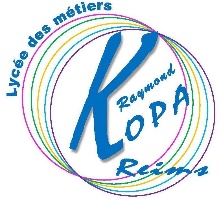 La présente demande est destinée à recueillir le consentement et les autorisations nécessaires dans le cadre de l’enregistrement, la captation, l’exploitation et l’utilisation de l’image de personnes majeures (photographie, voix) quel que soit le procédé envisagé. Elle est formulée dans le cadre du projet spécifié ci-dessous et les objectifs ont été préalablement expliqués à la personne majeure.Finalités : gestion administrative et activités strictement internes à l’établissement : trombinoscopes, profils sur l’ENT…Autorisation parentaleJe soussigné(e) 	Demeurant :	Déclare être majeur (e) ou mineur (e) émancipé(e) (rayez la mention inutile).J’ai compris à quoi servait ce projet et qui pourrait voir/entendre cet enregistrementJe reconnais être entièrement investi(e) de mes droits personnels. Je reconnais expressément n’être lié(e) par aucun contrat exclusif pour l’utilisation de mon image et/ou de ma voix, voire de mon nom.	autorise la captation de mon image et l’utilisation qui en sera faite par mon établissement scolaire.  	n’autorise pas la captation de mon image.Fait à 		Le 	Signature (s) : 	Pour exercer vos droitsLes données recueillies au sein de ce formulaire font l’objet d’un traitement par le chef d’établissement afin de répondre à une mission d’intérêt public. Ces données ne sont pas conservées au-delà de l’année scolaire relative à la présente autorisation. Les informations vous concernant ainsi que votre enfant ne sont transmises qu’aux seules personnes en charge du traitement de la présente autorisation.Vous disposez d’un droit d’accès aux données vous concernant, d’un droit de rectification, d’un droit d’opposition et d’un droit à la limitation du traitement de vos données. Vous disposez également d’un droit à l’effacement concernant l’image/la voix enregistrée et utilisée dans le cadre décrit ci-dessus. Pour exercer vos droits ou pour toute question sur le traitement de vos données, vous pouvez contacter le délégué à la protection des données à l’adresse suivante: dpd@ac-reims. Si vous estimez que vos droits ne sont pas respectés vous pouvez adresser une réclamation auprès de la CNIL, en ligne sur www.cnil.fr ou par voie postale à l’adresse suivante : 3 place de Fontenoy – TSA 80715 – 75334 PARIS Cedex 07Fait en autant d’originaux que nécessaire (représentants légaux, organisateur projet et établissement scolaire).SupportConservationÉtendue de la diffusionGestion administrativeannée scolairePersonnels administratif, équipe pédagogique et  vie scolaireTrombinoscopeannée scolairePersonnels administratif, équipe pédagogique et vie scolaire, élèves de l’établissement.En Ligneannée scolaire ENT Mon Bureau numérique